The Water Cycleby Shrishh P5K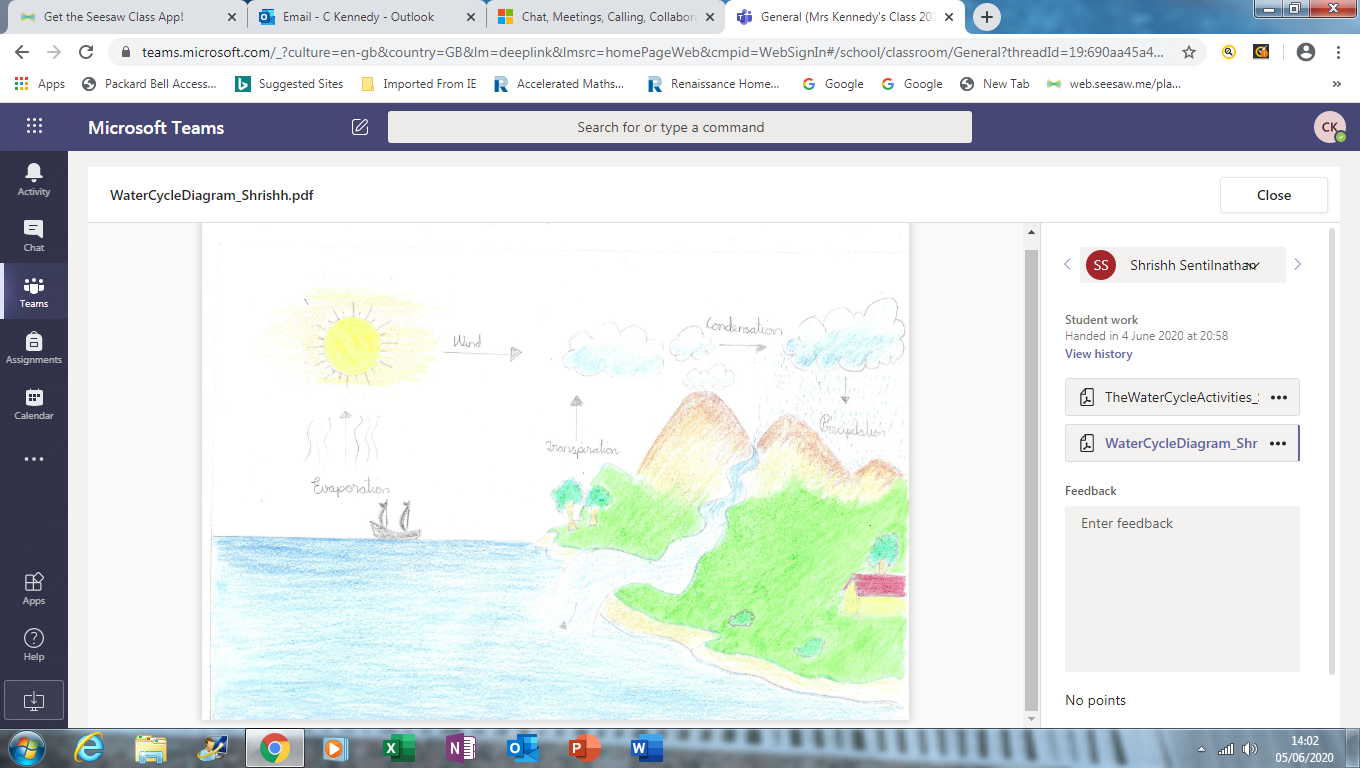 